Направленность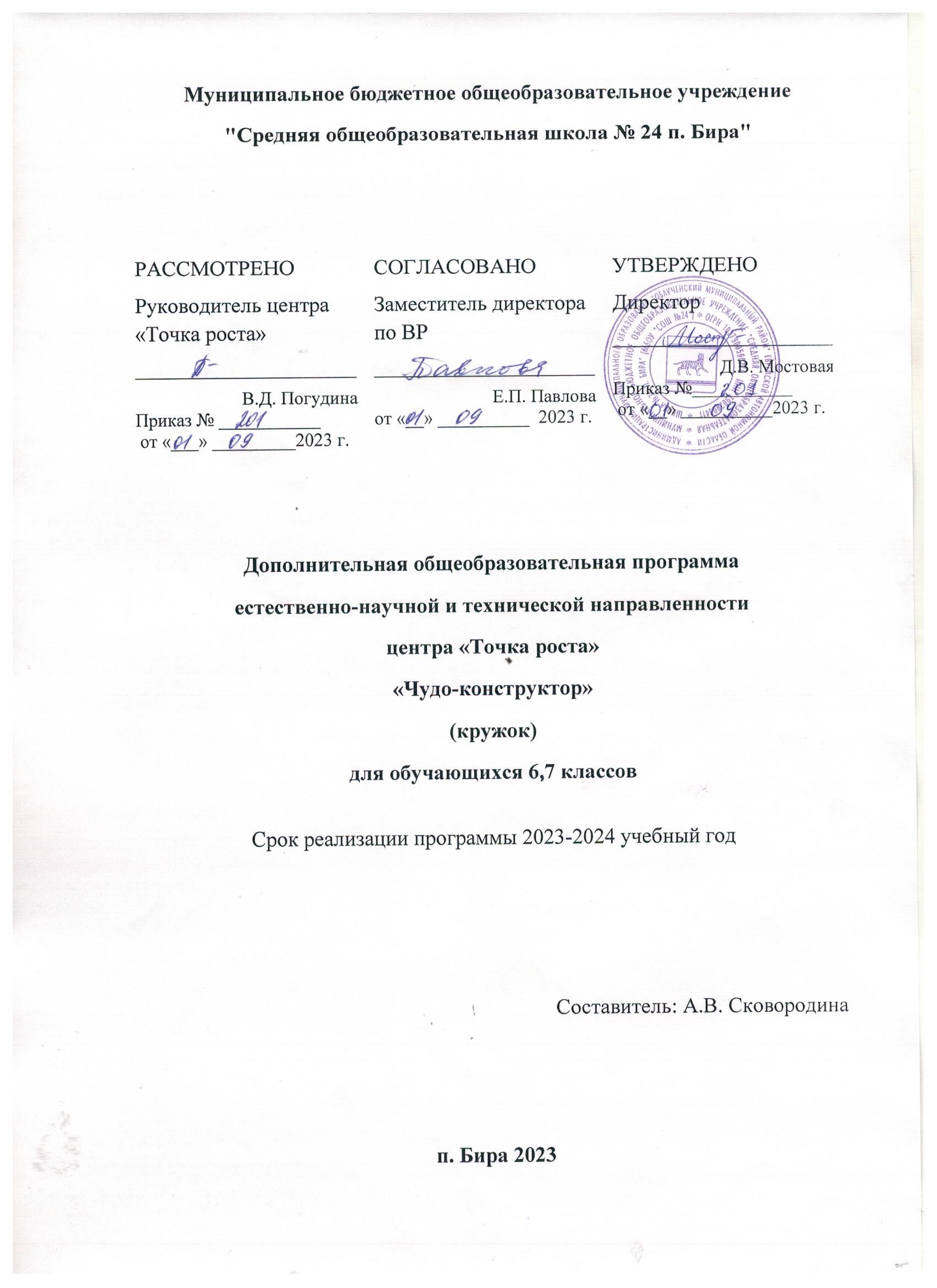 Программа относится к технической направленности, так как направлена на формирование научного мировоззрения, технического творчества, моделирования, развитие исследовательских, прикладных, конструкторских способностей, учащихся в области лего- конструирования.Актуальность программы заключается в том, что работа с образовательными конструкторами LEGO позволяет школьникам в форме познавательной игры узнать многие важные идеи и развить необходимые в дальнейшей жизни навыки. При построении модели затрагивается множество проблем из разных областей знания - от теории механики до психологии, - что является вполне естественным. Реализация этой программы в рамках начальной школы помогает развитию коммуникативных навыков обучающихся за счет активного взаимодействия детей в ходе групповой проектной деятельности.Новизна программы заключается в использовании в образовательном процессе методов проектного обучения, поисково-исследовательских, интерактивных и творческих методов.Педагогическая целесообразность этой программы заключается в том что, она является целостной и непрерывной в течение всего процесса обучения, и позволяет школьнику шаг за шагом раскрывать в себе творческие возможности и само реализоваться в современном мире. В процессе конструирования и программирования дети получат дополнительное образование в области физики, механики, электроники и информатики.Использование Лего-конструкторов повышает мотивацию учащихся к обучению, т.к. при этом требуются знания практически из всех учебных дисциплин от искусств и истории до математики и естественных наук. Межпредметные занятия опираются на естественный интерес к разработке и постройке различных механизмов. Одновременно занятия ЛЕГО как нельзя лучше подходят для изучения основ алгоритмизации и программированияРабота с образовательными конструкторами LEGO позволяет школьникам в форме познавательной игры узнать многие важные идеи и развить необходимые в дальнейшей жизни навыки. При построении модели затрагивается множество проблем из разных областей знания - от теории механики до психологии, - что является вполне естественным.Очень важным представляется тренировка работы в коллективе и развитие самостоятельного технического творчества.Изучая простые механизмы, ребята учатся работать руками (развитие мелких и точных движений), развивают элементарное конструкторское мышление, фантазию, изучают принципы работы многих механизмов.Отличительная особенность заключается в отборе содержания учебного материала, в построении учебно-тематического плана. Особое внимание уделяется темам конструирования и программирования. Так же темы программы адаптированы в соответствии с возрастом детей, расширена область самостоятельных и практических работ.Адресат программы: Программа предназначена для детей 10-12 лет. Этот возраст является периодом интенсивного преобразования познавательных процессов. Они приобретают опосредованный характер и становятся осознанными и произвольными. Особенно сильно в данном возрасте развивается мышление детей. Если в возрасте семи-восьми лет мышление ребенка является конкретным, опирается на наглядные образы и представления, то в процессе обучения оно становится более связанным, последовательным, логичным.Ведущая деятельность на данном этапе развития - учебная. Переход к систематическому обучению создает условия для развития новых познавательных потребностей детей, активного интереса к окружающей действительности, к овладению новыми знаниями и умениями. В рамках учебной деятельности складываются психологические новообразования, характеризующие наиболее значимые достижения в развития младших школьников и являющиеся фундаментом, обеспечивающим развитие на следующем этапе.На обучение по программе принимаются все желающие заниматься конструированием и программированием.Уровень программы: ознакомительный, направлен на ознакомление с основами лего- конструирования и овладение навыками начального технического конструирования и программирования.Форма обучения - очнаяРежим занятий занятия проводятся 2 раза в неделю. 68 ч. в год.Особенности организации образовательного процессаСостав группы постоянный. Занятия - групповые, по программе предусмотрены следующие виды занятий: беседы, практические занятия, выполнение самостоятельных работ, участие в соревнованиях между группами.Цель программы: развитие начального научно-технического мышления, творчества обучающихся посредством образовательных конструкторов LEGO.В процессе реализации программы, решаются следующие задачи:Предметныеформирование умений и навыков конструирования;формирование умения достаточно самостоятельно решать технические задачи в процессе конструирования моделей;обучение основам конструирования и программирования;стимулирование мотивации учащихся к получению знаний, помогать формировать творческую личность ребенкаЛичностные:формирование потребности к самостоятельной деятельности и развитие моральноволевых качеств;развитие творческой активности, самостоятельности в принятии решений в различных ситуациях;развитию интереса к технике, конструированию, программированию, высоким технологиям;развитие внимания, памяти, воображения, мышления (логического, творческого);умения излагать мысли в четкой логической последовательности;развитие конструкторских, инженерных и вычислительных навыков;развитие мелкой моторики.Метапредметн ые :S формировать опыт проектной, конструкторской и технологической творческой деятельности;S формировать умение планировать работу, рационально распределять время, анализировать результаты, как своей деятельности, так и деятельности других учащихся;формировать качества творческой личности с активной жизненной позицией;воспитывать гармонично развитую, общественно активную личность, сочетающую в себе духовное богатство, моральную чистоту и физиологическое совершенство.Учебный план «Чудо-конструктор»№ п/пНазвание раздела, темыКол-во часовКол-во часовКол-во часовФорма аттестации/контроляФорма аттестации/контроля№ п/пНазвание раздела, темытеорияпрактика1.Раздел 1. Введение (2 ч.)111.1Введение. Знакомство с конструктором Лего. Организация рабочего места. Техника безопасности. Как работать с инструкцией. Символы. Терминология.11устный опросустный опрос1.2Виды роботов, применяемые в современном мире. Проектирование моделей-роботов.11устный опросустный опросРаздел 2. Транспорт (13 часов)2.1Конструктор "Технология и физика". Знакомство с конструктором.11тестированиетестирование2.2Сборка простейших механических моделей.Простые машины и их применение11устный опросустный опрос2.3Конструирование модели «Уборочная машина»11Работа по инструкцииРабота по инструкции2.4Конструирование модели «Инерционная машина»11Работа по инструкцииРабота по инструкции2.5Конструирование модели «Тягач»11Работа по инструкцииРабота по инструкции2.6Конструирование модели «Гоночный автомобиль»11Работа по инструкцииРабота по инструкции2.7Конструирование модели «Буер»11устный опросустный опрос2.8Конструирование модели «Скороход»11устный опросустный опрос2.9Творческое занятие «Ралли по холмам»11мини-соревнованиямини-соревнования2.10Конструирование собственных моделей11мини-соревнованиямини-соревнования2.11Выставка работ, творческие проекты11устный опросустный опрос2.12Соревнование между группами11соревнованиесоревнованиеРаздел 3. Механизмы и конструкции (13 ч.)3.1Простые механизмы: зубчатая передача, кулачок, храповой механизм с собачкой11устный опросустный опрос3.2Конструирование модели «Ветряк»11Работа по инструкцииРабота по инструкции3.3Конструируем Молот11Работа по инструкции3.4Конструируем Лебедка11Работа по инструкции3.5Самодвижущиеся модели: Пластун11устный опрос3.6Модель Паук11Работа по инструкции3.8Модель Вертолет11Работа по инструкции3.9Игра «Большая рыбалка»11мини-соревнования3.10Конструирование модели «Башенный кран»11Работа по инструкции3.11Конструирование собственных моделей11мини-соревнования3.12Выставка работ, творческие проекты11устный опрос3.13Соревнование между группами11соревнованиеРаздел 4. «Пневматика» (9)4.1Рычажный подъемник11устный опрос4.2Манипулятор «рука»11устный опрос4.3Крокодил11Работа по инструкции4.4Ходок11Работа по инструкции4.5Динозавр11Работа по инструкции4.6Конструирование собственных моделей11мини-соревнования4.7Выставка работ11устный опросИТОГО343468